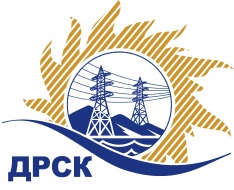 Акционерное Общество«Дальневосточная распределительная сетевая  компания»(АО «ДРСК»)Протокол заседания комиссии по вскрытию конвертов, поступивших на запрос предложений № 31705466275г. БлаговещенскСПОСОБ И ПРЕДМЕТ ЗАКУПКИ: Открытый  запрос предложений на право заключения договора  «Модернизация системы учета электроэнергии Вяземского РЭС (в рамках создания АИИС КУЭ РРЭ в филиале АО "ДРСК" "Хабаровские электрические сети"»  закупка 2523 ПРИСУТСТВОВАЛИ: Два члена  постоянно действующей Закупочной комиссии АО «ДРСК» 1 уровня   Информация о результатах вскрытия конвертов:В адрес Организатора закупки поступило 2 (две) заявки (-ок,-ка) на участие в закупке, конверты с которыми были размещены   электронном виде на   Единой электронной торговой площадки (АО «ЕЭТП»), по адресу в сети «Интернет»: https://rushydro.roseltorg.ru.Вскрытие конвертов было осуществлено в электронном сейфе Организатора закупки на Единой электронной торговой площадки (АО «ЕЭТП»), по адресу в сети «Интернет»: https://rushydro.roseltorg.ru. автоматически.Дата и время начала процедуры вскрытия конвертов с заявками на участие в закупке: 06:00 (время московское)  12.09.2017  г.  Место проведения процедуры вскрытия конвертов с заявками участников: Единая электронная торговая площадка (АО «ЕЭТП»), по адресу в сети «Интернет»: https://rushydro.roseltorg.ru В конвертах обнаружены заявки следующих участников закупки:Решили: Утвердить протокол заседания закупочной комиссии по вскрытию конвертов, поступивших на открытый  запрос цен.Секретарь Закупочной комиссии 1 уровня АО «ДРСК»	               М.Г. ЕлисееваИсп. Ирдуганова И.Н.397-147irduganova-in@drsk.ru№ 613/УТПиР-В12.09.2017 г.№Наименование участникаЗаявка без НДСЗаявка с НДССтавка НДС1ОБЩЕСТВО С ОГРАНИЧЕННОЙ ОТВЕТСТВЕННОСТЬЮ "ВОСТОКРЕСУРС" (680018, Российская Федерация, Хабаровский край, Хабаровск, Кирова, 1 н офис (квартира) 1) 
ИНН/КПП 2720041685/272201001 
ОГРН 11027200010752 387 632.002 817 405.7618%2Общество с ограниченной ответственностью "НаноЭлектроМонтаж" (119261, Российская Федерация, г. Москва, Москва г, Ленинский Проспект ул, 82 офис (квартира) 2)
ИНН/КПП 7736584929/773601001 
ОГРН 50877462347032 441 119.492 880 521.0018%